Llangan Community Council - Cyngor Cymuned a Llangan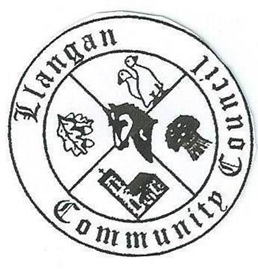 COUNCIL SUMMONS The next Ordinary General Meeting will be held via Zoom on Tuesday 6th April 2021 at 7:00PMAGENDAKevin ProtheoreClerk to the Council										April 20211.21/22Welcome, record of councillors present and apologies for absence2.21/22Disclosure and confirmation of declarations of interest3.21/22To receive minutes 2nd March 2021 Ordinary General Meeting for:AccuracyApproval4.21/22To consider any Matters arising from the 2nd March 2021 Ordinary General Meeting not covered elsewhere in the agenda5.21/22Public session6.21/22To consider Police matters7.21/22To consider County Council Matters8.21/22Section 137 Grant applications9.21/22Highway/Road Safety issues: Response from Vale of Glamorgan Council10.21/22To consider Community Centre Reports on Llangan and Treoes Halls including Llangan extension11.21/22To consider the Clerk’s report including matters of a financial nature12.21/22Planning matters13.21/22To consider any correspondence and associated replies required 14.21/22Treoes Allotments: Update15.21/22To receive any announcements from Councillors (Schedule of Meetings 2021/22)16.21/22Adverse possession application: Land to the south of the Croft, Llangan17.21/22Date and time of next meeting 